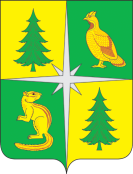 РОССИЙСКАЯ ФЕДЕРАЦИЯИРКУТСКАЯ ОБЛАСТЬАДМИНИСТРАЦИЯ ЧУНСКОГО РАЙОНАПостановление18.11.2021                                                        рп. Чунский                                                                № 174Об утверждении муниципальной программы Чунского районного муниципального образования «Охрана труда» на 2022-2027 годыВ соответствии с Бюджетным кодексом Российской Федерации, Федеральным законом «Об общих принципах организации местного самоуправления в Российской Федерации» от 
06.10.2003 года № 131-ФЗ (в ред. от 01.07.2021 года), Порядком разработки, реализации и оценки эффективности реализации муниципальных программ Чунского районного муниципального образования, утвержденным постановлением администрации Чунского района от 24.03.2021 года № 34, статьями 38, 50 Устава Чунского районного муниципального образования,1._Утвердить прилагаемую муниципальную программу Чунского районного муниципального образования «Охрана труда» на 2022-2027 годы (далее – Программа).2._Опубликовать настоящее постановление в средствах массовой информации и разместить на официальном сайте администрации Чунского района в информационно-телекоммуникационной сети Интернет.3._В течение 10 дней со дня официального опубликования настоящего постановления отделу труда аппарата администрации Чунского района (Н.М. Сабирова) разместить муниципальную программу в Государственной автоматизированной информационной системе «Управление» (www.gasu.gov.ru) и предоставить лицу, ответственному за размещение информации на сайте администрации Чунского района редакцию муниципальной программы в электронном виде для размещения на официальном сайте администрации Чунского района в разделе «Муниципальные программы».4._Настоящее постановление вступает в силу с 01.01.2022 года.5._Контроль исполнения настоящего постановления возложить на Толпекину О.А. первого заместителя мэра Чунского района.Исполняющий обязанностимэра Чунского района									 О.А. ТолпекинаМУНИЦИПАЛЬНАЯ ПРОГРАММАЧУНСКОГО РАЙОННОГО МУНИЦИПАЛЬНОГО ОБРАЗОВАНИЯ«ОХРАНА ТРУДА»НА 2022-2027 ГОДЫрп. Чунский 2021 годГлава 1. ПАСПОРТ МУНИЦИПАЛЬНОЙ ПРОГРАММЫГлава 2. ХАРАКТЕРИСТИКА ТЕКУЩЕГО СОСТОЯНИЯ СФЕРЫ РЕАЛИЗАЦИИМУНИЦИПАЛЬНОЙ ПРОГРАММЫВ современных условиях охрана труда приобретает особое экономическое значение, заключенное в содействии росту эффективности производства путем непрерывного совершенствования и улучшения условий труда, повышения его безопасности, снижения производственного травматизма и заболеваемости.Таким образом, необходимость решения проблем, возникающих в процессе трудовой деятельности работников, при воздействии на них факторов производственной среды и трудового процесса, негативно влияющих на здоровье, становится одной из ключевых задач социально-экономического развития Чунского района.В 2020 году среднесписочная численность работников в организациях, осуществляющих свою деятельность на территории Чунского района составила 9,62 тыс. чел.Состояние условий и охраны труда в Чунском районе можно считать удовлетворительным, уровень производственного травматизма остается на одном уровне несколько лет.Статистические данные свидетельствуют о том, что планомерная работа по улучшению условий и охраны труда всех заинтересованных сторон и достаточно широкая нормативно-законодательная база в сфере охраны труда, способствует стабилизации и снижению показателей численности пострадавших в результате несчастных случаев на производстве с утратой трудоспособности на один рабочий день и более и численности пострадавших в результате тяжелых, групповых несчастных случаев на производстве представленной в таблице 1.Таблица 1Численность пострадавших в результате тяжелых, групповых,смертельных случаев на производстве в 2020-2021 гг.Неудовлетворительное состояние условий труда на производстве, длительное воздействие вредных производственных факторов на организм работающих является основной причиной возникновения профессиональной патологии.В немалой степени утрате профессионального здоровья и сокращению численности трудовых ресурсов способствует отсутствие современной, полной и качественной медико-санитарной помощи работающим, в том числе в тяжелых и неблагоприятных условиях труда и пострадавшим на производстве, отсутствие единой четкой системы медико-социальной и медико-профессиональной реабилитации с использованием возможностей лечебно-профилактических и санаторно-курортных учреждений, санаториев-профилакториев организаций, а также отсутствие стремления работников к сохранению и укреплению собственного здоровья, ведению здорового образа жизни.Профессиональные заболевания на территории Чунского района в течение полутора лет представлены в таблице 2.Таблица 2Количество случаев первично установленного диагнозапрофессионального заболевания в 2020-2021 гг.Анализ проведенных проверок по соблюдению работодателями трудового законодательства и иных нормативных правовых актов в сфере трудового права показывает, что основными наиболее часто встречающимися и существенными нарушениями законодательства по охране труда являются:1) недостаточное финансирование мероприятий на охрану труда;2) не проведение специальной оценки условий труда или проведение с явными нарушениями и упущениями;3) не предоставление предусмотренных компенсаций работникам за работу с вредными и (или) опасными условиями труда по причинам, связанным с не проведением специальной оценки условий труда (аттестации рабочих мест по условиям труда) или ее некачественным проведением;4) не предоставление необходимого санитарно-бытового обеспечения работникам;5) отсутствие должного внимания отдельных руководителей к вопросам охраны труда.Определены следующие проблемы в области охраны труда:- недостаточное внимание к проведению профилактической работы по предупреждению производственного травматизма со стороны работодателей;- отсутствие служб охраны труда в организациях с численностью 50 человек и более;- сокращение объема средств, выделяемых предприятиями на финансирование мероприятий по улучшению условий и охраны труда;- низкая производственная и трудовая дисциплина.Важными факторами, определяющим необходимость разработки и реализации муниципальной программы, является социальная значимость данной проблемы в части повышения качества жизни и сохранения здоровья трудоспособного населения на территории Чунского района. Применение программного подхода зарекомендовало себя в качестве эффективного механизма, комплексного решения проблем улучшения условий и охраны труда.Разработка муниципальной программы Чунского районного муниципального образования «Охрана труда» на 2022 – 2027 годы позволит снизить негативное влияние вышеуказанных факторов.Глава 3. ЦЕЛЬ, ЗАДАЧИ И ПЕРЕЧЕНЬ ПОДПРОГРАМММУНИЦИПАЛЬНОЙ ПРОГРАММЫЦелью Программы является сохранение жизни и здоровья человека в процессе труда на территории Чунского района.Для достижения поставленной цели необходимо решение следующих задач Программы:1. Реализация государственной политики в области охраны труда и совершенствование трудовых отношений на основе социального партнерства в пределах полномочий органов местного самоуправления;2. Улучшение условий и охраны труда, предупреждение и профилактика травматизма и профессиональной заболеваемости работников.Решение задач муниципальной программы планируется обеспечить в рамках следующих подпрограмм, являющихся составной частью муниципальной программы:1._«Улучшение условий и охраны труда на территории Чунского района»;2._«Улучшение условий и охраны труда в структурных учреждениях администрации Чунского района».Срок реализации муниципальной программы рассчитан на период 2022 - 2027 годов. Этапы реализации муниципальной программы не выделяются.Глава 4. ОБЪЕМ И ИСТОЧНИКИ ФИНАНСИРОВАНИЯМУНИЦИПАЛЬНОЙ ПРОГРАММЫФинансирование муниципальной программы осуществляется за счет средств бюджета Чунского районного муниципального образования. Общий объем финансирования муниципальной программы составляет 1 114,8 тыс. руб.Распределение объема финансирования муниципальной программы по источникам финансирования, годам и подпрограммам представлено в таблице 3.Таблица 3Объем и источники финансирования муниципальной программыГлава 5. ОЖИДАЕМЫЕ РЕЗУЛЬТАТЫ РЕАЛИЗАЦИИМУНИЦИПАЛЬНОЙ ПРОГРАММЫПри разработке мероприятий программы особое внимание уделено минимизации затрат на их реализацию при одновременной ориентации на достижение высокой социально-экономической эффективности в результате их реализации.Реализация программы позволит обеспечивать исполнение действующих законодательных и иных нормативных правовых актов, содержащих государственные нормативные требования по охране труда.Социальный эффект будет выражаться в:1) Снижении численности пострадавших от несчастных случаев на производстве (тяжелых несчастных случаев, со смертельным исходом, в групповых несчастных случаях);2) Снижении численности работников, которым первично установлен диагноз профессионального заболевания.Планируемые показатели результативности программы представлены в таблице 4.Таблица 4Показатели результативности муниципальной программыМетодика расчета показателей результативности муниципальной программы приведена в таблице 5.Таблица 5Методика расчета показателей результативностимуниципальной программыГлава 7. РИСКИ РЕАЛИЗАЦИИ МУНИЦИПАЛЬНОЙ ПРОГРАММЫДля успешной реализации муниципальной программы необходимым условием является управление рисками, с целью минимизации их влияния на достижение целей муниципальной программы.Реализация мероприятий муниципальной программы связана с различными рисками, как обусловленными внутренними факторами и зависящими от ответственного исполнителя, соисполнителей и участников муниципальной программы (организационные риски), так и относящимися к внешним факторам (риски изменения законодательства, экономические риски и риски финансового обеспечения). Комплексная оценка рисков, возникающих при реализации мероприятий муниципальной программы, приведена в таблице 6.Таблица 6Риски реализации мероприятий муниципальной программыПОДПРОГРАММА 1«Улучшение условий и охраны труда на территории Чунского района»ГЛАВА 1. ХАРАКТЕРИСТИКА ТЕКУЩЕГО СОСТОЯНИЯСФЕРЫ РЕАЛИЗАЦИИ ПОДПРОГРАММЫ 1Охрана труда является неотъемлемой частью государственной политики в сфере социально-трудовых отношений. В настоящее время здоровье человека занимает ведущее место в системе социальных ценностей и рассматривается как важнейший ресурс государства.Администрация Чунского района в соответствии с Законом Иркутской области «О наделении органов местного самоуправления отдельными областными государственными полномочиями в сфере труда» от 24.07.2008 года № 63-ОЗ наделена областными государственными полномочиями в сфере труда и в пределах своих полномочий осуществляет:1) методическое руководство работой специалистов по охране труда и служб охраны труда и ее координация в организациях независимо от их организационно-правовых форм и форм собственности, расположенных на территории соответствующего муниципального образования;2) организация проведения обучения и проверки знаний работников, включая руководителей и специалистов, в области охраны труда;3) анализ состояния условий и охраны труда, причин несчастных случаев на производстве и профессиональной заболеваемости на территории муниципального образования;4) обследование соответствия условий труда требованиям охраны труда в организациях, расположенных на территории Чунского района, в целях осуществления уполномоченным исполнительным органом государственной власти Иркутской области (министерство труда и занятости Иркутской области) государственной экспертизы условий труда по запросам работодателей;5) осуществление уведомительной регистрации коллективных договоров;6) осуществление контроля за выполнением коллективных договоров.В рамках мероприятий:- «Методическое руководство работой специалистов по охране труда» отдел труда аппарата администрации района осуществляет многоплановую деятельность, ориентированную на оптимизацию работы руководителей и специалистов по охране труда организаций по обеспечению безопасных условий труда на рабочих местах: оказывает широкий спектр консультационных услуг инженерам по охране труда, уполномоченным лицам по охране труда, также важным механизмом стимулирования работодателей к контролю и улучшению условий труда на рабочих местах, а также созданию эффективных рабочих мест с безопасными условиями труда является специальная оценка условий труда (далее – СОУТ) на рабочих местах. Постоянно оказывается методическая помощь в проведении СОУТ. Доля рабочих мест, прошедших СОУТ в организациях района: в 2020 году – 70%, за 9 месяцев 2021 года – 71%. Данная тенденция объясняется повышением внимания работодателей к вопросам охраны труда и соблюдению трудового законодательства. Также стимулом для работодателей к проведению СОУТ послужил тот факт, что с 1 января 2015 года предусмотрена административная ответственность за нарушение работодателем установленного порядка проведения СОУТ на рабочих местах или ее не проведение. - «Организация работы районной межведомственной комиссии по охране труда» за 9 месяцев 2021 года проведено 3 заседания комиссии, рассмотрено 13 вопросов, выработаны 21 рекомендация и предложения. В 2020 году проведено 4 заседания комиссии, рассмотрен 21 вопрос, выдано 28 рекомендаций и предложений.По результатам каждого заседания комиссии принимались конкретные решения с указанием мероприятий по обеспечению охраны труда и устранению недостатков по этим вопросам, сроков и ответственных за исполнение. За выполнением решений осуществляется контроль.Устраняются выявленные нарушения, указанные предписаниями органов государственного надзора и контроля.Слаженная работа межведомственной комиссии позволила значительно активизировать работу по охране труда в организациях Чунского района. Стали разрешимыми такие проблемы как восстановление служб охраны труда, введение должности инженера по охране труда, отработана система обучения по охране труда руководителей, специалистов. Устраняются выявленные нарушения, указанные предписаниями органов государственного надзора и контроля;- «Проведение профилактической работы по вопросам охраны и условий труда» ежегодно проводится мероприятие по организации конкурсов по охране труда:"Лучшая организация Чунского района по проведению работы в сфере охраны труда";"Лучший специалист Чунского района по охране труда".С целью привлечения внимания работодателей, специалистов и ответственных за организацию работы по охране труда к обеспечению здоровых и безопасных условий труда на рабочих местах, активизации работы по предупреждению производственного травматизма и профессиональных заболеваний.Материалы победителей районного конкурса "Лучшая организация Чунского района по проведению работы в сфере охраны труда" по видам экономической деятельности направляются в министерство труда и занятости Иркутской области для участия в областном конкурсе.В 2020 году администрация Чунского района участвовала в областном конкурсе и заняла призовое место в номинации "Лучшее муниципальное образование Иркутской области по проведению работы в сфере охраны труда" – 3 место.Количество публикаций материалов по вопросам охраны и условий труда в средствах массовой информации составило: в 2020 году – 12, за 9 месяцев 2021 года – 9.- «Организация проведения обучения руководителей и специалистов организаций района в области охраны труда» Администрация Чунского района сотрудничает с учебными центрами, которые имеют государственную лицензию на право осуществления образовательной деятельности и внесены в реестр аккредитованных организаций, оказывающих услуги в области охраны труда.Обучение способствует повышению уровня знаний по охране труда у широкого круга работников. Такое обучение способствует общей активизации работы по охране труда и восстановлению организационной структуры органов общественного контроля за состоянием условий и охраны труда. В 2020 году из-за санитарно-эпидемиологической обстановки и особенностей распространения новой коронавирусной инфекции 
(COVID-19) организации обучения не проводилось, за 9 месяцев 2021 года всего обучились по охране труда 50 специалистов и руководителей.- «Анализ состояния условий и охраны труда, причин несчастных случаев на производстве и профессиональной заболеваемости» отдел труда аппарата администрации Чунского района осуществляет сбор и обобщение информации о состоянии производственного травматизма и осуществляет организационно-методическое обеспечение деятельности организаций по проблемам охраны труда. Принимает участие в расследовании групповых, тяжелых несчастных случаев и несчастных случаев со смертельным исходом, произошедших в организациях, расположенных на территории района. Осуществляет ведомственный контроль за соблюдением трудового законодательства и иных нормативных правовых актов, содержащих нормы трудового права, в муниципальных унитарных предприятиях и муниципальных учреждениях. Участвует в проверках соблюдения трудового законодательства и иных нормативных правовых актов, содержащих нормы трудового права, совместно с соответствующими органами надзора и контроля.- «Совершенствование трудовых отношений на основе социального партнерства» социальное партнерство осуществляется в форме заключения соглашений, коллективных договоров. Соглашения заключаются на отраслевом, территориальном и локальном уровне, на котором устанавливаются обязательства работников и работодателей.Целью социального партнерства признается согласование интересов работников и работодателей, т.е. принятие решений, которые в равной степени должны учитывать необходимость обеспечения эффективной деятельности организаций и создания системы гарантий трудовых прав работников.Основным правоустанавливающим документом в сфере социального партнерства на территории Чунского района является «Территориальное трехстороннее соглашение по регулированию социально-трудовых отношений в Чунском районном муниципальном образовании».Администрация Чунского района выступает одной из сторон социального партнерства в трехсторонней комиссии по регулированию социально-трудовых отношений, цель которой обеспечение регулирования социально-трудовых отношений и согласование социально-экономических интересов сторон социального партнерства на территории Чунского района.Ежегодно проводится мероприятие по организации и проведении ежегодного районного конкурса в сфере социального партнерства «За высокую социальную эффективность и развитие социального партнерства». Данный конкурс проводится в целях привлечения внимания к решению социальных вопросов, развитию и совершенствованию системы социального партнерства, регулированию социально-трудовых отношений и согласованию социально-экономических интересов всех участников трудовых отношений.За 2020 год доля работающих в организациях района, охваченных коллективно-договорным регулированием составила 42%.Оценка сложившейся ситуации в области охраны труда показывает, что проблема охраны труда требует выполнения комплекса правовых, организационных, социальных, экономических и других мероприятий, включающие формирование у населения культуры здоровья, повышение мотивации к сохранению своего здоровья. Остаются задачи по обучению служб охраны труда, совершенствованию системы обучения по охране труда, снижению производственного травматизма и профессиональной заболеваемости, созданию безопасных условий труда на предприятиях. Профилактическая направленность мероприятий, обращенных на обеспечение безопасности условий и охраны труда, в этом играют важную роль.Изложенные проблемы в сфере охраны труда имеют комплексный характер, требуют системного решения и определяет целесообразность использования программно-целевого метода в рамках Подпрограммы, что будет способствовать сохранению жизни, здоровья и профессиональной активности работников в процессе трудовой деятельности, как приоритетной составляющей социально-экономического развития Чунского района.ГЛАВА 2. ЦЕЛЬ И ЗАДАЧИ ПОДПРОГРАММЫ 1Целью подпрограммы 1 является сохранение жизни и здоровья человека в процессе труда, развитие и укрепление социального партнерства на территории Чунского района.Для достижения указанной цели предусмотрена следующая задача - реализация государственной политики в области охраны труда и совершенствование трудовых отношений на основе социального партнерства в пределах полномочий органов местного самоуправления.ГЛАВА 3. СИСТЕМА МЕРОПРИЯТИЙ ПОДПРОГРАММЫ 1Реализация подпрограммы 1 осуществляется системой мероприятий, представленных в таблице 1 подпрограммы 1.Таблица 1СИСТЕМА МЕРОПРИЯТИЙ ПОДПРОГРАММЫ 1«УЛУЧШЕНИЕ УСЛОВИЙ И ОХРАНЫ ТРУДА НА ТЕРРИТОРИИ ЧУНСКОГО РАЙОНА»БЧРМО – Бюджет Чунского районного муниципального образования.ГЛАВА 4. ОЖИДАЕМЫЕ РЕЗУЛЬТАТЫ РЕАЛИЗАЦИИ ПОДПРОГРАММЫ 1Успешное выполнение мероприятий подпрограммы 1 приведет к:1) Увеличению доли рабочих мест, прошедших специальную оценку условий труда в организациях района;2) Увеличению числа руководителей и специалистов организаций района, прошедших обучение по охране труда;3) Увеличению доли работающих в организациях района, охваченных коллективно-договорным регулированием.Количественные показатели результативности реализации подпрограммы 1 приведены в таблице 2 подпрограммы 1.Методика расчета показателей результативности приведена в таблице 3 подпрограммы 1.Таблица 3Методика расчета показателей результативности подпрограммы 1Таблица 2Показатели результативности подпрограммы 1ПОДПРОГРАММА 2«Улучшение условий и охраны труда в структурных учреждениях администрации Чунского района»ГЛАВА 1. ХАРАКТЕРИСТИКА ТЕКУЩЕГО СОСТОЯНИЯСФЕРЫ РЕАЛИЗАЦИИ ПОДПРОГРАММЫ 2В рамках исполнения основного мероприятия подпрограммы «Финансовое обеспечение предупредительных мер по сокращению производственного травматизма и профессиональных заболеваний работников в структурных учреждениях администрации Чунского района», подпрограмма включает следующие мероприятия:- «Приобретение средств индивидуальной защиты». Согласно ст. 212 Трудового кодекса Российской Федерации работодатель обязан в соответствии с нормами выдачи обеспечить работников средствами индивидуальной защиты, смывающими и обезвреживающими средствами. Реализация мероприятия направлена на достижение цели и решение задачи подпрограммы в приобретении средств индивидуальной защиты, смывающих и обезвреживающих средств;- «Проведение специальной оценки условий труда». Согласно ст. 212 Трудового кодекса Российской Федерации возлагает на работодателя проведение специальной оценки условий труда в целях обеспечения безопасности работников в процессе их трудовой деятельности и прав на рабочие места, соответствующие государственным нормативным требованиям охраны труда. Реализация мероприятия позволит обеспечить полный охват рабочих мест специальной оценкой условий труда;- «Проведение медицинских осмотров (Периодические, предрейсовые, послерейсовые медицинские осмотры)». В соответствии со ст. 212, ст. 213 Трудового кодекса Российской Федерации, Приказа Минздрава России от 15.12.2014 № 835н "Об утверждении Порядка проведения предсменных, предрейсовых и послесменных, послерейсовых медицинских осмотров",  работодатель обязан проводить предварительные (при приеме на работу), периодические, а также предсменные, предрейсовые, послесменные и послерейсовые медицинские осмотры работников. Медицинские осмотры позволяют в динамике отслеживать состояние здоровья работника, выявлять болезни на ранней стадии и проводить реабилитационные мероприятия. Реализация мероприятия подпрограммы позволит организовать прохождение медицинских осмотров работников;- «Приобретение аптечек». В соответствии со ст. 223 Трудового кодекса Российской Федерации работодатель обязан организовать посты для оказания первой помощи, укомплектованные аптечками для оказания первой помощи. Реализация мероприятия подпрограммы позволит приобрести аптечки для оказания первой помощи;- «Обучение по охране труда». Согласно ст. 225 Трудового кодекса Российской Федерации обучение по охране труда и проверку знания требований охраны труда обязаны проходить все работники организаций, в том числе и руководители. Обучение по охране труда и повышение уровня знаний руководителей и специалистов муниципальных учреждений способствует проведению в муниципальных учреждениях инструктажей и проверки знаний правил и инструкций по охране труда работников, недопущению к работе лиц, не прошедших в установленном порядке обучение, инструктаж и проверку знаний правил, норм и инструкций по охране труда. Реализация мероприятия подпрограммы позволит направить на обучение по охране труда руководителей и специалистов;Применение программно-целевого метода позволит планомерно проводить работу по охране труда в структурных учреждениях администрации Чунского района, предусмотреть необходимые материальные и организационные ресурсы для реализации приоритетных мероприятий, направленных на достижение поставленной цели и задачи, а также продолжить реализацию мероприятий, которые направлены на предупреждение, профилактику травматизма и профессиональной заболеваемости, улучшение условий труда и здоровья работников структурных учреждений за счет средств бюджета Чунского районного муниципального образования.ГЛАВА 2. ЦЕЛЬ И ЗАДАЧИ ПОДПРОГРАММЫ 2Целью подпрограммы 2 является - создание безопасных условий труда в структурных учреждениях администрации Чунского района.Для достижения указанной цели предусмотрена следующая задача - улучшение условий и охраны труда, предупреждение и профилактика травматизма и профессиональной заболеваемости работников.ГЛАВА 3. СИСТЕМА МЕРОПРИЯТИЙ ПОДПРОГРАММЫ 2Реализация подпрограммы 2 осуществляется системой мероприятий, представленных в таблице 1 подпрограммы 2.Таблица 1СИСТЕМА МЕРОПРИЯТИЙ ПОДПРОГРАММЫ 2«УЛУЧШЕНИЕ УСЛОВИЙ И ОХРАНЫ ТРУДА В СТРУКТУРНЫХ УЧРЕЖДЕНИЯХ АДМИНИСТРАЦИИ ЧУНСКОГО РАЙОНА»БЧРМО – Бюджет Чунского районного муниципального образования.ГЛАВА 4. ОЖИДАЕМЫЕ РЕЗУЛЬТАТЫ РЕАЛИЗАЦИИ ПОДПРОГРАММЫ 1Успешное выполнение мероприятий подпрограммы 2 приведет к:1) Проведению специальной оценки условий труда на всех рабочих местах в структурных учреждениях администрации Чунского района;2) Постоянному соответствию квалификации руководителей и специалистов структурных учреждений администрации Чунского района путем проведения обучения по охране труда.Количественные показатели результативности реализации подпрограммы 2 приведены в таблице 2 подпрограммы 2.Методика расчета показателей результативности приведена в таблице 3 подпрограммы 2.Таблица 3Методика расчета показателей результативности подпрограммы 2Таблица 2Показатели результативности подпрограммы 2Руководитель аппаратаадминистрации Чунского района				Г.В. МельниковаУТВЕРЖДЕНАпостановлениемадминистрации Чунского районаот 18.11.2021 № 174(с изм. от 04.02.2022 № 30, от 16.08.2022 № 273,
от 10.02.2023 № 34, от 11.03.2023 № 65,
от 24.10.2023 № 278, от 29.12.2023 № 412,
от 30.01.2024 № 23/2)№ п/пНаименование характеристик муниципальной программыСодержание характеристик муниципальной программы1231.Правовое основание разработки муниципальной программы1. Трудовой кодекс РФ;2. Федеральный закон «Об общих принципах организации местного самоуправления в Российской Федерации» от 06.10.2003 года 
№ 131-ФЗ;3. Федеральный закон «О стратегическом планировании в Российской Федерации» от 28.06.2014 года № 172-ФЗ;4. Приказ Министерства здравоохранения и социального развития РФ от 1 марта 2012 г. № 181н "Об утверждении Типового перечня ежегодно реализуемых работодателем мероприятий по улучшению условий и охраны труда и снижению уровней профессиональных рисков";5. Закон Иркутской области от 23.07.2008 года № 58-оз «Об охране труда в Иркутской области»;6. Закон Иркутской области от 24.07.2008 года № 63-оз «О наделении органов местного самоуправления отдельными областными государственными полномочиями в области охраны труда»;7. Устав Чунского районного муниципального образования;8. Стратегия социально-экономического развития Чунского районного муниципального образования на 2017-2030 годы, утвержденная решением Чунской районной Думы от 27.12.2017 года № 128;9. Порядок разработки, реализации и оценки эффективности реализации муниципальных программ Чунского районного муниципального образования, утвержденный постановлением администрации Чунского района от 24.03.2021 года № 342.Ответственный исполнитель муниципальной программыОтдел труда аппарата администрации Чунского района3.Соисполнители муниципальной программы1. Финансовое управление администрации Чунского района;2. Комитет администрации Чунского района по управлению муниципальным имуществом4.Участники муниципальной программы1. Администрация Чунского района;2. Финансовое управление администрации Чунского района;3. Комитет администрации Чунского района по управлению муниципальным имуществом5.Цель муниципальной программыСохранение жизни и здоровья человека в процессе труда на территории Чунского района6.Задачи муниципальной программы1. Реализация государственной политики в области охраны труда и совершенствование трудовых отношений на основе социального партнерства в пределах полномочий органов местного самоуправления;2. Улучшение условий и охраны труда, предупреждение и профилактика травматизма и профессиональной заболеваемости работников7.Подпрограммы муниципальной программы1. «Улучшение условий и охраны труда на территории Чунского района»;2. «Улучшение условий и охраны труда в структурных учреждениях администрации Чунского района»8.Сроки реализации муниципальной программы2022 - 2027 годы9.Объем и источники финансирования муниципальной программыОбщий объем финансирования муниципальной программы составляет 1 183,2 тыс. руб.:1. по подпрограммам:а) «Улучшение условий и охраны труда на территории Чунского района» - 52,0 тыс. руб.;б) «Улучшение условий и охраны труда в структурных учреждениях администрации Чунского района» - 1 131,2 тыс. руб.2. по годам реализации:а) 2022 год – 304,5 тыс. руб.;б) 2023 год – 179,6 тыс. руб.;в) 2024 год – 149,0 тыс. руб.;г) 2025 год – 79,0 тыс. руб.;д) 2026 год – 266,5 тыс. руб.;е) 2027 год – 204,6 тыс. руб.3. по источникам финансирования МП:а) бюджет Чунского районного муниципального образования – 1 183,2 тыс. руб.10.Ожидаемые результаты реализации муниципальной программы1) Снижение численности пострадавших от несчастных случаев на производстве (тяжелых несчастных случаев, со смертельным исходом, в групповых несчастных случаях) к концу 2027 года – 0 человек;2) Снижение численности работников, которым первично установлен диагноз профессионального заболевания, к концу 2027 года – 6 человек2020 г.9 месяцев 2021 г.222020 г.9 месяцев 2021 г.125№п/пИсточник финансирования муниципальной программыОбъем финансирования муниципальной программы, тыс. руб.Объем финансирования муниципальной программы, тыс. руб.Объем финансирования муниципальной программы, тыс. руб.Объем финансирования муниципальной программы, тыс. руб.Объем финансирования муниципальной программы, тыс. руб.Объем финансирования муниципальной программы, тыс. руб.Объем финансирования муниципальной программы, тыс. руб.№п/пИсточник финансирования муниципальной программыза весь период реализациив том числе по годамв том числе по годамв том числе по годамв том числе по годамв том числе по годамв том числе по годам№п/пИсточник финансирования муниципальной программыза весь период реализации2022 год2023 год2024 год2025 год2026 год2027 год1234567891.Муниципальная программа «Охрана труда»Муниципальная программа «Охрана труда»Муниципальная программа «Охрана труда»Муниципальная программа «Охрана труда»Муниципальная программа «Охрана труда»Муниципальная программа «Охрана труда»Муниципальная программа «Охрана труда»Муниципальная программа «Охрана труда»1.1.Всего, в том числе:1 183,2304,5179,6149,079,0266,5204,61.1.1.Бюджет Чунского районного муниципального образования1 183,2304,5179,6149,079,0266,5204,62.Подпрограмма 1 «Улучшение условий и охраны труда на территории Чунского района»Подпрограмма 1 «Улучшение условий и охраны труда на территории Чунского района»Подпрограмма 1 «Улучшение условий и охраны труда на территории Чунского района»Подпрограмма 1 «Улучшение условий и охраны труда на территории Чунского района»Подпрограмма 1 «Улучшение условий и охраны труда на территории Чунского района»Подпрограмма 1 «Улучшение условий и охраны труда на территории Чунского района»Подпрограмма 1 «Улучшение условий и охраны труда на территории Чунского района»Подпрограмма 1 «Улучшение условий и охраны труда на территории Чунского района»2.1.Всего, в том числе:52,007,0013,03,08,018,03,02.1.1.Бюджет Чунского районного муниципального образования52,007,0013,03,08,018,03,03.Подпрограмма 2 «Улучшение условий и охраны труда в структурных учреждениях администрации Чунского района»Подпрограмма 2 «Улучшение условий и охраны труда в структурных учреждениях администрации Чунского района»Подпрограмма 2 «Улучшение условий и охраны труда в структурных учреждениях администрации Чунского района»Подпрограмма 2 «Улучшение условий и охраны труда в структурных учреждениях администрации Чунского района»Подпрограмма 2 «Улучшение условий и охраны труда в структурных учреждениях администрации Чунского района»Подпрограмма 2 «Улучшение условий и охраны труда в структурных учреждениях администрации Чунского района»Подпрограмма 2 «Улучшение условий и охраны труда в структурных учреждениях администрации Чунского района»Подпрограмма 2 «Улучшение условий и охраны труда в структурных учреждениях администрации Чунского района»3.1.Всего, в том числе:1 131,2297,5166,6146,071,0248,5201,63.1.1.Бюджет Чунского районного муниципального образования1 131,2297,5166,6146,071,0248,5201,6№ п/пНаименование показателя результативностиЕд. изм.Базовое значение за 2020 годОценка на 2021 годПланируемое значение по годамПланируемое значение по годамПланируемое значение по годамПланируемое значение по годамПланируемое значение по годамПланируемое значение по годам№ п/пНаименование показателя результативностиЕд. изм.Базовое значение за 2020 годОценка на 2021 год2022 год2023год2024 год2025год2026год2027год12345678910111.Численность пострадавших от несчастных случаев на производстве (тяжелых несчастных случаев, со смертельным исходом, в групповых несчастных случаях)Чел.222111002.Численность работников, которым первично установлен диагноз профессионального заболеванияЧел.128887766№ п/пНаименование показателя результативностиМетодика расчета значения показателя результативности1231.Численность пострадавших от несчастных случаев на производстве (тяжелых несчастных случаев, со смертельным исходом, в групповых несчастных случаях)Отчет об исполнении государственных полномочий в сфере труда2.Численность работников, которым первично установлен диагноз профессионального заболеванияОтчет об исполнении государственных полномочий в сфере труда№п/пОписание рисковМеры по снижению рисков1.Риски изменения законодательстваРиски изменения законодательства1.1.Изменения федерального и регионального законодательства в сфере реализации муниципальной программыОсуществление мониторинга изменения федерального и регионального законодательства с оценкой возможных последствий. Актуализация нормативно-правовых актов Чунского района в сфере реализации муниципальной программы2.Экономические рискиЭкономические риски2.1.Влияние общей экономической ситуации в Российской Федерации на показатели эффективности реализации муниципальной программыОсуществление мониторинга экономической ситуации в Российской Федерации с оценкой возможных последствий. Актуализация муниципальной программы3.Финансовые рискиФинансовые риски3.1.Риск недостаточной обеспеченности финансовыми ресурсами мероприятий муниципальной программыМониторинг и оценка эффективности программных мероприятий с целью возможного перераспределения средств внутри муниципальной программы4.Организационные рискиОрганизационные риски4.1.Несвоевременное принятие управленческих решений в сфере реализации муниципальной программыОперативное реагирование на выявленные недостатки в процедурах управления, контроля и кадрового обеспечения реализации муниципальной программы№п/пНаименование основного мероприятия, мероприятияОтветственный исполнитель или соисполнитель (участник)Источник финансированияОбъем финансирования, всего, тыс. руб.в том числе по годамв том числе по годамв том числе по годамв том числе по годамв том числе по годамв том числе по годамПоказательрезультативностиподпрограммы№п/пНаименование основного мероприятия, мероприятияОтветственный исполнитель или соисполнитель (участник)Источник финансированияОбъем финансирования, всего, тыс. руб.2022год2023год2024год2025год2026год2027годПоказательрезультативностиподпрограммы1.Цель: Сохранение жизни и здоровья человека в процессе труда, развитие и укрепление социального партнерства на территории Чунского районаЦель: Сохранение жизни и здоровья человека в процессе труда, развитие и укрепление социального партнерства на территории Чунского районаЦель: Сохранение жизни и здоровья человека в процессе труда, развитие и укрепление социального партнерства на территории Чунского районаЦель: Сохранение жизни и здоровья человека в процессе труда, развитие и укрепление социального партнерства на территории Чунского районаЦель: Сохранение жизни и здоровья человека в процессе труда, развитие и укрепление социального партнерства на территории Чунского районаЦель: Сохранение жизни и здоровья человека в процессе труда, развитие и укрепление социального партнерства на территории Чунского районаЦель: Сохранение жизни и здоровья человека в процессе труда, развитие и укрепление социального партнерства на территории Чунского районаЦель: Сохранение жизни и здоровья человека в процессе труда, развитие и укрепление социального партнерства на территории Чунского районаЦель: Сохранение жизни и здоровья человека в процессе труда, развитие и укрепление социального партнерства на территории Чунского районаЦель: Сохранение жизни и здоровья человека в процессе труда, развитие и укрепление социального партнерства на территории Чунского районаЦель: Сохранение жизни и здоровья человека в процессе труда, развитие и укрепление социального партнерства на территории Чунского района1.1.Задача 1. Реализация государственной политики в области охраны труда и совершенствование трудовых отношений на основе социального партнерства в пределах полномочий органов местного самоуправленияЗадача 1. Реализация государственной политики в области охраны труда и совершенствование трудовых отношений на основе социального партнерства в пределах полномочий органов местного самоуправленияЗадача 1. Реализация государственной политики в области охраны труда и совершенствование трудовых отношений на основе социального партнерства в пределах полномочий органов местного самоуправленияЗадача 1. Реализация государственной политики в области охраны труда и совершенствование трудовых отношений на основе социального партнерства в пределах полномочий органов местного самоуправленияЗадача 1. Реализация государственной политики в области охраны труда и совершенствование трудовых отношений на основе социального партнерства в пределах полномочий органов местного самоуправленияЗадача 1. Реализация государственной политики в области охраны труда и совершенствование трудовых отношений на основе социального партнерства в пределах полномочий органов местного самоуправленияЗадача 1. Реализация государственной политики в области охраны труда и совершенствование трудовых отношений на основе социального партнерства в пределах полномочий органов местного самоуправленияЗадача 1. Реализация государственной политики в области охраны труда и совершенствование трудовых отношений на основе социального партнерства в пределах полномочий органов местного самоуправленияЗадача 1. Реализация государственной политики в области охраны труда и совершенствование трудовых отношений на основе социального партнерства в пределах полномочий органов местного самоуправленияЗадача 1. Реализация государственной политики в области охраны труда и совершенствование трудовых отношений на основе социального партнерства в пределах полномочий органов местного самоуправленияЗадача 1. Реализация государственной политики в области охраны труда и совершенствование трудовых отношений на основе социального партнерства в пределах полномочий органов местного самоуправления1.1.1.Основное мероприятие 1.1.Реализация государственной политики в области охраны трудаОтдел труда аппарата администрации Чунского районаБЧРМО37,07,010,00,05,015,00,0Показатель 1, 2 Таблицы 2 «Показатели результативности подпрограммы 1»1.1.1.1.Мероприятие 1.1.1.Методическое руководство работой специалистов по охране трудаОтдел труда аппарата администрации Чунского районаБез финансирования1.1.1.2.Мероприятие 1.1.2.Организация работы районной межведомственной комиссии по охране трудаОтдел труда аппарата администрации Чунского районаБез финансирования1.1.1.3.Мероприятие 1.1.3.Проведение профилактической работы по вопросам охраны и условий трудаОтдел труда аппарата администрации Чунского районаБез финансирования1.1.1.4.Мероприятие 1.1.4.Организация и проведение ежегодных районных конкурсов в сфере охраны трудаОтдел труда аппарата администрации Чунского районаБЧРМО37,07,010,00,05,015,00,01.1.1.5.Мероприятие 1.1.5.Организация проведения обучения руководителей и специалистов организаций района в области охраны трудаОтдел труда аппарата администрации Чунского районаБез финансирования1.1.1.6.Мероприятие 1.1.6.Анализ состояния условий и охраны труда, причин несчастных случаев на производстве и профессиональной заболеваемостиОтдел труда аппарата администрации Чунского районаБез финансирования1.1.2.Основное мероприятие 1.2.Совершенствование трудовых отношений на основе социального партнерстваОтдел труда аппарата администрации Чунского районаБЧРМО15,00,03,03,03,03,03,0Показатель 3 Таблицы 2 «Показатели результативности подпрограммы 1»1.1.2.1.Мероприятие 1.2.1.Организация работы районной трехсторонней комиссии по регулированию социально-трудовых отношенийОтдел труда аппарата администрации Чунского районаБез финансирования1.1.2.2.Мероприятие 1.2.2.Организация и проведение ежегодного районного конкурса в сфере социального партнерства «За высокую социальную эффективность и развитие социального партнерства»Отдел труда аппарата администрации Чунского районаБЧРМО15,00,03,03,03,03,03,0Итого по задаче 1:Итого по задаче 1:БЧРМО52,07,013,03,08,018,03,02.Итого по подпрограмме 1:Итого по подпрограмме 1:БЧРМО52,07,013,03,08,018,03,02.1.в том числе по источникам финансирования:в том числе по источникам финансирования:БЧРМО52,07,013,03,08,018,03,02.2.  в том числе по ответственному исполнителю и соисполнителям:  в том числе по ответственному исполнителю и соисполнителям:  в том числе по ответственному исполнителю и соисполнителям:  в том числе по ответственному исполнителю и соисполнителям:  в том числе по ответственному исполнителю и соисполнителям:  в том числе по ответственному исполнителю и соисполнителям:  в том числе по ответственному исполнителю и соисполнителям:  в том числе по ответственному исполнителю и соисполнителям:  в том числе по ответственному исполнителю и соисполнителям:  в том числе по ответственному исполнителю и соисполнителям:  в том числе по ответственному исполнителю и соисполнителям:2.2.1.Администрация Чунского районаАдминистрация Чунского районаБЧРМО52,07,013,03,08,018,03,0№ п/пНаименование показателя результативностиМетодика расчета значения показателя результативности1231.Доля рабочих мест, прошедших специальную оценку условий труда в организациях районаДр.м.соут = %- Кр.м.соут - количество рабочих мест, на которых проведена специальная оценка условий труда, ед.- Кр.м – количество рабочих мест на территории Чунского районного муниципального образования, ед.Источник данных – информация о состоянии условий и охраны труда на территории Чунского районного муниципального образования2.Число руководителей и специалистов организаций района, прошедших обучение по охране трудаОтчет об исполнении государственных полномочий в сфере труда3.Доля работающих в организациях района, охваченных коллективно-договорным регулированиемОтчет об исполнении государственных полномочий в сфере труда№ п/пНаименование показателя результативностиЕд. изм.Базовое значение за 2020 годОценка на 2021 годПланируемое значение по годамПланируемое значение по годамПланируемое значение по годамПланируемое значение по годамПланируемое значение по годамПланируемое значение по годам№ п/пНаименование показателя результативностиЕд. изм.Базовое значение за 2020 годОценка на 2021 год2022 год2023год2024 год2025год2026год2027год12345678910111.Доля рабочих мест, прошедших специальную оценку условий труда в организациях района%70717171727273732.Число руководителей и специалистов организаций района, прошедших обучение по охране трудаЧел.11535355576065703.Доля работающих в организациях района, охваченных коллективно-договорным регулированием%4242434344444545№п/пНаименование основного мероприятия, мероприятияОтветственный исполнитель или соисполнитель (участник)Источник финансированияОбъем финансирования, всего, тыс. руб.в том числе по годамв том числе по годамв том числе по годамв том числе по годамв том числе по годамв том числе по годамПоказательрезультативностиподпрограммы№п/пНаименование основного мероприятия, мероприятияОтветственный исполнитель или соисполнитель (участник)Источник финансированияОбъем финансирования, всего, тыс. руб.2022год2023год2024год2025год2026год2027годПоказательрезультативностиподпрограммы1.Цель: Создание безопасных условий труда в структурных учреждениях администрации Чунского района Цель: Создание безопасных условий труда в структурных учреждениях администрации Чунского района Цель: Создание безопасных условий труда в структурных учреждениях администрации Чунского района Цель: Создание безопасных условий труда в структурных учреждениях администрации Чунского района Цель: Создание безопасных условий труда в структурных учреждениях администрации Чунского района Цель: Создание безопасных условий труда в структурных учреждениях администрации Чунского района Цель: Создание безопасных условий труда в структурных учреждениях администрации Чунского района Цель: Создание безопасных условий труда в структурных учреждениях администрации Чунского района Цель: Создание безопасных условий труда в структурных учреждениях администрации Чунского района Цель: Создание безопасных условий труда в структурных учреждениях администрации Чунского района Цель: Создание безопасных условий труда в структурных учреждениях администрации Чунского района 1.1.Задача 1. Улучшение условий и охраны труда, предупреждение и профилактика травматизма и профессиональной заболеваемости работников Задача 1. Улучшение условий и охраны труда, предупреждение и профилактика травматизма и профессиональной заболеваемости работников Задача 1. Улучшение условий и охраны труда, предупреждение и профилактика травматизма и профессиональной заболеваемости работников Задача 1. Улучшение условий и охраны труда, предупреждение и профилактика травматизма и профессиональной заболеваемости работников Задача 1. Улучшение условий и охраны труда, предупреждение и профилактика травматизма и профессиональной заболеваемости работников Задача 1. Улучшение условий и охраны труда, предупреждение и профилактика травматизма и профессиональной заболеваемости работников Задача 1. Улучшение условий и охраны труда, предупреждение и профилактика травматизма и профессиональной заболеваемости работников Задача 1. Улучшение условий и охраны труда, предупреждение и профилактика травматизма и профессиональной заболеваемости работников Задача 1. Улучшение условий и охраны труда, предупреждение и профилактика травматизма и профессиональной заболеваемости работников Задача 1. Улучшение условий и охраны труда, предупреждение и профилактика травматизма и профессиональной заболеваемости работников Задача 1. Улучшение условий и охраны труда, предупреждение и профилактика травматизма и профессиональной заболеваемости работников 1.1.1.Основное мероприятие 1.1.Финансовое обеспечение предупредительных мер по сокращению производственного травматизма и профессиональных заболеваний работников в структурных учреждениях администрации Чунского районаАдминистрация Чунского районаБЧРМО1 044,9280,0155,4138,051,0235,5185,0Показатель 1, 2 Таблицы 2 «Показатели результативности подпрограммы 2»1.1.1.Основное мероприятие 1.1.Финансовое обеспечение предупредительных мер по сокращению производственного травматизма и профессиональных заболеваний работников в структурных учреждениях администрации Чунского районаФинансовое управление администрации Чунского районаБЧРМО70,017,57,55,520,013,06,5Показатель 1, 2 Таблицы 2 «Показатели результативности подпрограммы 2»1.1.1.Основное мероприятие 1.1.Финансовое обеспечение предупредительных мер по сокращению производственного травматизма и профессиональных заболеваний работников в структурных учреждениях администрации Чунского районаКомитет администрации Чунского района по управлению муниципальным имуществомБЧРМО16,30,03,72,50,00,010,1Показатель 1, 2 Таблицы 2 «Показатели результативности подпрограммы 2»1.1.1.1.Мероприятие 1.1.1.Приобретение средств индивидуальной защиты (СИЗ)Администрация Чунского районаБЧРМО98,518,50,023,01,027,029,01.1.1.1.Мероприятие 1.1.1.Приобретение средств индивидуальной защиты (СИЗ)Финансовое управление администрации Чунского районаБЧРМО35,04,57,55,56,06,05,51.1.1.1.Мероприятие 1.1.1.Приобретение средств индивидуальной защиты (СИЗ)Комитет администрации Чунского района по управлению муниципальным имуществомБЧРМО0,00,00,00,00,00,00,01.1.1.2.Мероприятие 1.1.2.Проведение специальной оценки условий труда (СОУТ)Администрация Чунского районаБЧРМО10,53,00,07,50,00,00,01.1.1.2.Мероприятие 1.1.2.Проведение специальной оценки условий труда (СОУТ)Финансовое управление администрации Чунского районаБЧРМО3,03,00,00,00,00,00,01.1.1.2.Мероприятие 1.1.2.Проведение специальной оценки условий труда (СОУТ)Комитет администрации Чунского района по управлению муниципальным имуществомБЧРМО5,50,00,02,50,00,03,01.1.1.3.Мероприятие 1.1.3.Проведение медицинских осмотров(Периодические, предрейсовые,послерейсовыемедицинские осмотры)Администрация Чунского районаБЧРМО763,4120,0146,495,050,0207,0145,01.1.1.3.Мероприятие 1.1.3.Проведение медицинских осмотров(Периодические, предрейсовые,послерейсовыемедицинские осмотры)Финансовое управление администрации Чунского районаБЧРМО0,00,00,00,00,00,00,01.1.1.3.Мероприятие 1.1.3.Проведение медицинских осмотров(Периодические, предрейсовые,послерейсовыемедицинские осмотры)Комитет администрации Чунского района по управлению муниципальным имуществомБЧРМО0,00,00,00,00,00,00,01.1.1.4.Мероприятие 1.1.4.Приобретение аптечекАдминистрация Чунского районаБЧРМО5,01,00,01,50,01,51,01.1.1.4.Мероприятие 1.1.4.Приобретение аптечекФинансовое управление администрации Чунского районаБЧРМО2,01,00,00,00,00,01,01.1.1.4.Мероприятие 1.1.4.Приобретение аптечекКомитет администрации Чунского района по управлению муниципальным имуществомБЧРМО2,50,01,50,00,00,01,01.1.1.5.Мероприятие 1.1.5.Обучение по охране трудаАдминистрация Чунского районаБЧРМО28,00,09,09,00,00,010,01.1.1.5.Мероприятие 1.1.5.Обучение по охране трудаФинансовое управление администрации Чунского районаБЧРМО30,09,00,00,014,07,00,01.1.1.5.Мероприятие 1.1.5.Обучение по охране трудаКомитет администрации Чунского района по управлению муниципальным имуществомБЧРМО8,30,02,20,00,00,06,11.1.1.6.Мероприятие 1.1.6.Приобретение и установка кондиционера (сплит - система)Администрация Чунского районаБЧРМО137,5137,50,00,00,00,00,01.1.1.6.Мероприятие 1.1.6.Приобретение и установка кондиционера (сплит - система)Финансовое управление администрации Чунского районаБЧРМО0,00,00,00,00,00,00,01.1.1.6.Мероприятие 1.1.6.Приобретение и установка кондиционера (сплит - система)Комитет администрации Чунского района по управлению муниципальным имуществомБЧРМО0,00,00,00,00,00,00,01.1.1.7.Мероприятие 1.1.7.Оценка профессиональных рисковАдминистрация Чунского районаБЧРМО2,00,00,02,00,00,00,01.1.1.7.Мероприятие 1.1.7.Оценка профессиональных рисковФинансовое управление администрации Чунского районаБЧРМО0,00,00,00,00,00,00,01.1.1.7.Мероприятие 1.1.7.Оценка профессиональных рисковКомитет администрации Чунского района по управлению муниципальным имуществомБЧРМО0,00,00,00,00,00,00,0Итого по задаче 1:Итого по задаче 1:БЧРМО1 131,2297,5166,6146,071,0248,5201,62.Итого по программе:Итого по программе:БЧРМО1 131,2297,5166,6146,071,0248,5201,62.1.в том числе по источникам финансирования:в том числе по источникам финансирования:БЧРМО1 131,2297,5166,6146,071,0248,5201,62.2.  в том числе по ответственному исполнителю и соисполнителям:  в том числе по ответственному исполнителю и соисполнителям:  в том числе по ответственному исполнителю и соисполнителям:  в том числе по ответственному исполнителю и соисполнителям:  в том числе по ответственному исполнителю и соисполнителям:  в том числе по ответственному исполнителю и соисполнителям:  в том числе по ответственному исполнителю и соисполнителям:  в том числе по ответственному исполнителю и соисполнителям:  в том числе по ответственному исполнителю и соисполнителям:  в том числе по ответственному исполнителю и соисполнителям:  в том числе по ответственному исполнителю и соисполнителям:2.2.1.Администрация Чунского районаАдминистрация Чунского районаБЧРМО1 044,9280,0155,4138,051,0235,5185,02.2.2.Финансовое управление администрации Чунского районаФинансовое управление администрации Чунского районаБЧРМО70,017,57,55,520,013,06,52.2.3.Комитет администрации Чунского района по управлению муниципальным имуществомКомитет администрации Чунского района по управлению муниципальным имуществомБЧРМО16,30,03,72,50,00,010,1№ п/пНаименование показателя результативностиМетодика расчета значения показателя результативности1231.Доля рабочих мест, прошедших специальную оценку условий труда в структурных учреждениях администрации Чунского районаДр.м.соут.адм = %- Кр.м.соут.адм - количество рабочих мест в структурных учреждениях, на которых проведена специальная оценка условий труда, ед.- Кр.м.адм – количество рабочих мест в структурных учреждениях, ед.Источник данных – информация о состоянии условий и охраны труда на территории Чунского районного муниципального образования2.Число руководителей и специалистов структурных  учреждений администрации Чунского района, прошедших обучение по охранеОтчет об исполнении государственных полномочий в сфере трудаN п/пНаименование показателя результативностиЕд. изм.Базовое значение за 2020 годОценка на 2021 годПланируемое значение по годамПланируемое значение по годамПланируемое значение по годамПланируемое значение по годамПланируемое значение по годамПланируемое значение по годамN п/пНаименование показателя результативностиЕд. изм.Базовое значение за 2020 годОценка на 2021 год2022 год2023год2024 год2025год2026год2027год12345678910111.Доля рабочих мест, прошедших специальную оценку условий труда в структурных учреждениях администрации Чунского района%1001001001001001001001002.Число руководителей и специалистов в структурных  учреждениях администрации Чунского района, подлежащих обучению по охранеЧел.54344344